Staff Advisory Council Agenda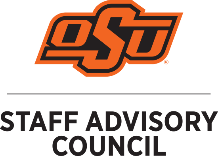 Staff Advisory Council will meet on December 13, 2023 @ 1:15pm 412 Student Union Council RoomAll meetings are open to the public.Call to Order: Michelle StewartRoll Call: LeAnne HutchinsApproval of the Minutes: Michelle StewartApproval of the Agenda: Michelle StewartWith the 2 changesJustin Worley - motionedSam Morse – secondapprovedSpecial Guest Speakers:1is2Many – Claire Leffingwell, Coordinator1 victim of sexual violence is too manyEducation and prevention are prioritySexual violence at OSUStalkingSexual misconductSexual harassmentDating and domestic violenceConsentIntervene – bystander interventionSee somethingSay somethingPrevention:1is2Many training – changed to New Student TrainingSexual violenceMental healthComprehensive training with partners on campusHow can we get this in front of the students?SupportReporting options:Non-confidential:OSU police/STW PoliceStudent Support and ConductConfidentialVictim advocatesCounseling services24/7 victims' services:Victim advocates2 professionals8-5, M-f4 studentsAfter hoursWings of HopeCrisis lineShelterOutpatient counselingPolice – depending on where the incident took placeDependent on the “bad” behavior as to whose office see the caseHR or 1is2manyMost staff and faculty on campus are MANDATORY reportersLet person know that you are a mandatory reporter that you will have to report to the 1is2many or conductThey will provide resources to the studentThe student has the choice to engageAdvancing a Culture of Care – can be found in TalentSsc.okstate.eduOfficer Reports:Treasurer’s Report: Sherri Buntin – not presentSecretary: LeAnne HutchinsJune and November minutes will be reviewed laterName plates and shirts available – see meVice-Chair: Sam MorseNovember STAR awards have been sentDecember STAR will go out right after breakChair: Michelle StewartKristi Wheeler and Michelle – elected to strategy working group6 initiatives – with working groups#6 – improving efficienciesAdministrative efficiency subcategoryAdministrative areas and processes on campus that have room for efficiency improvement. How can we help address these?Email if needed:Michelle.d.stewart@okstate.edu
	kristi.wheeler@okstate.eduReports of Standing Committees: Rules, Policy, and Procedures: Kimberly MeintsRestroom SurveyADA accessibility featuresDiaper changing stationIf not marked with number – can log into floor plan and see where you areComplete/Incomplete for someone to come behind and finishWatch email for further instructionsContinuing to review Election procedures and communication.Committee working through a few staff concerns; we hope to share more at a future meeting after we have been able to investigate further.Communications Committee: Kaitlin LittleIf new to SAC and need professional photo completed – do so ASAPAwards and Recognition Committee: Kimberly HowertonDistinguished Service Awards – January 18 @ 3:00 in ballroomInterviews – this next weekDarren Shrum will be thereEvents Committee:  Michelle Munson and Kimberly AndersonToy drive – due date Friday, Dec. 15Goal is to receive 25 new, unwrapped toysSCD - Celebrations will caterWe will “celebrate” their staff members at a later dateReaching out to vendors and departmentsForm on website to be filled out – committee will reach outDiversity, Equity & Inclusion Committee: Kala DavisWorking on inclusive event guideReviewing care giver community pagesBranch Campus Reports:OSU-Tulsa: absentOSU -CHS: absentOSU-OKC: Nick Irby (absent)had our holiday celebration and look forward to a lot of things we have planned for the spring semester!OSUIT-Okmulgee: absentReports of University Committees:Faculty Council:Nothing to reportHuman Resources: Christa Louthan -Dec. 29 will be changed from mandatory leave day to admin dayLiz Tarbutton is retiring – last day in office is Dec. 21Joy Beth Fite will take over for LizThank you for our service to campus this semester.Question from staff: Can we have more time off at Christmas? Faculty and students are both gone.Academic units vs. administrative unitsFaculty do not get annual leave unless they are 12 month serving in an academic area22 days (about 3 weeks) of sick leave a year22 days (about 3 weeks) of annual leave a year – tiers based on years of service and classification13 holidaysPresident has ability to give administrative leave when neededGPSGA: AbsentDepartment of Wellness: Kim BeardStudent Government Association: AbsentUnfinished Business: Proposed by-law changes23 in person/2 online14 create a quorumFormal written proposal Oct.Q&A sessions in NovemberKim Meints – motions to vote on all four changes togetherJustin Worley – second25 affirm to vote on all fourJustin Worley – motioned to accept changesKim Meints – secondIn favor of making changes as proposed - passed25 affirmNew Business: noneAnnouncements: Next SAC Lunch – will pick back up in JanuaryNext Meeting – January 10, 2024 - 1:15 PM - 412 Student Union Council RoomGuest speakers: Dawn Dodson and Rob Hill, City of StillwaterAdjournmentKim Meints – motioned for adjournmentSam Morse – seconded